Letter of Medical Necessity Template[Date]ABC Health Insurance123 Coverage LaneAttn: Appeals DepartmentRe: Sarah JohnsonPolicy ID: 9876-54321Date of Service: August 15, 2023To whom it may concern:My name is Dr. Emily Davis, and I am a board-certified neurologist (NPI: 1234567890) writing on behalf of my patient, Sarah Johnson, to request coverage for the prescription of Allevia XR, 50mg, to be taken once daily. Ms. Johnson has been under my care for the past 12 months, receiving treatment for her debilitating migraine headaches.I am writing this letter to establish medical necessity because, after a thorough assessment of Ms. Johnson's medical history, clinical presentation, and extensive trial of alternative medications, it is evident that Allevia XR is the most suitable and effective treatment option for her. It is crucial that a formulary exception be granted to ensure her well-being.Ms. Johnson's medical history reveals a diagnosis of chronic migraines (ICD-10: G43.701), and she has experienced adverse reactions to two prior migraine medications, rendering them unsuitable for her continued treatment. Allevia XR has shown remarkable success in reducing the frequency and severity of her migraines, significantly improving her quality of life.Enclosed, please find relevant medical records, including diagnostic reports, previous treatment documentation, and Ms. Johnson's response to Allevia XR during the trial period. These records provide substantial support for our request for coverage of Allevia XR.I welcome the opportunity to discuss Ms. Johnson's case further and address any inquiries you may have. You can reach me at (555) 123-4567. I am available to provide additional information regarding the medical necessity of Allevia XR for Ms. Johnson's migraine condition.Thank you for your prompt attention to this important matter.Sincerely,Dr. Emily Davis, MDBoard-Certified Neurologist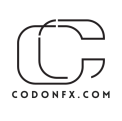 NPI: 1234567890Davis Neurology ClinicPhone: (555) 123-4567Fax: (555) 987-6543